New/Revised Program 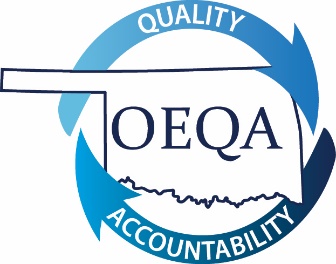 VOCAL MUSIC EducationReview CriteriaProgram alignment to standardsRecognition DecisionsApproved with Conditions – Program is aligned to all content standards and must resubmit program within 24 months with the required data.Further Development Required – Program does not align to all content standards and/or required documentation is not included.  Program is not approved to admit candidates.5. Accredited Educator preparation Providers seeking to add a new program to current certification offerings must submit the following documentation:	Letter of approval or other appropriate documentation that indicates the program proposal has the approval of all institutional and state (in case of state institutions) governing boards. 	Letter explaining the rationale for adding the programSection 5 completion is required for new programs only.6. all programs should attach the following items:	Program Plan of Study that provides: Coursework required of all candidates Clear information about the sequence in which candidates take courses Description of required field experiences/student teaching to include number of hoursDocumentation of PPAT implementation7. identify the courses (from the plan of study) and course descriptions that address the standards in the chart below:INSTITUTIONS WHOSE PROGRAMS MEET THE FOLLOWING CONDITION(S) SHOULD USE THIS APPLICATION:(Submission of data with this application is inapplicable.  Alignment approval is required before data can be submitted with the “Continuing Application”.)Please check the area below that applies:New program to Educator Preparation Unit     Program previously determined not recognized     Program previously dropped or put on hiatus     Program previously determined recognized with conditions by a SPA with conditions other than data     Program resubmitting for initial approval due to revised standards     Program resubmitting due to significant changes within the program  1.University:2.Program Name:3.Program Compiler:4.Date of Submission:StandardCourse(s)Course Description(s)Standard 1: Understands the basic philosophy of music education and is able to justify music within the school curriculum.Standard 2: Understands how music and fine arts experiences enhance student life experience and can promote music and other arts in the community as well as within the school.Standard 3: Has knowledge of effective methodologies and practices for encouraging self-analysis and musical independence.Standard 4: Understands proper breathing techniques and tone production techniques.Standard 5: Has a knowledge of quality literature, both choral and solo, as well as folk songs appropriate for children.Standard 6: Understands the changing voice, both male and female.Standard 7: Has knowledge of where to locate professional consultants and printed music resources, such as music stores, music publisher catalogues, and textbook companies.Standard 8: Has a working knowledge of how to coordinate vocal music with all academic disciplines including other fine arts areas. Standard 9: Has proficiency in piano, including knowledge of scales, chords and the ability to warm up a choir and play simple accompaniments.Standard 10: Participates in ongoing professional development which includes involvement with professional associations.Standard 11: Has the ability to recognize and evaluate sequential musical development for all students, including those with disabilities.Standard 12: Has competency in conducting, including the ability to show musical nuance.Standard 13: Is able to prepare a series of lesson plans appropriate to teaching level K-12.Standard 14:  Has the ability to sing a diatonic melody at sight, using a consistent sight singing method and the skill to teach that method appropriately at each grade level.Standard 15: Has the ability to count rhythms using a consistent rhythmic reading system and the skills to teach that method appropriately at each grade level.Standard 16: Has knowledge of the music education approaches such as Carl Orff, Zoltan Kodaly, and Jaques-Dalcroze and is able to prepare and teach a lesson according to each of these approaches.Standard 17: Has broad knowledge and understanding of music history including various styles, periods and cultures.Standard 18: Has broad knowledge and understanding of a variety of music and musical practices representative of different cultural and ethnic groups.Standard 19: Has the ability to use technology in the music classroom, such as basic knowledge of MIDI, sequencing and notational software programs, sound system set-up, and to make recordings.Standard 20: Understands basic laws of copyright pertaining to the correct use of copyrighted printed music and related responsibilities.Standard 21: Understands the competencies in Oklahoma’s core curriculum in General Music and exhibits the skill to incorporate them into various vocal music classes.